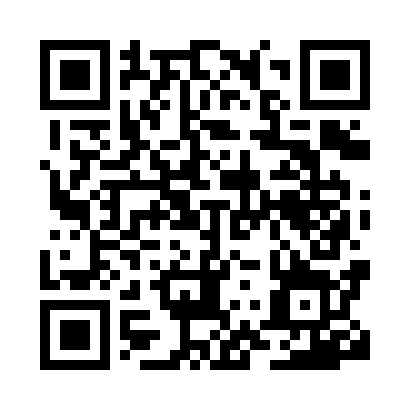 Prayer times for Kolusha, BulgariaWed 1 May 2024 - Fri 31 May 2024High Latitude Method: Angle Based RulePrayer Calculation Method: Muslim World LeagueAsar Calculation Method: HanafiPrayer times provided by https://www.salahtimes.comDateDayFajrSunriseDhuhrAsrMaghribIsha1Wed4:356:241:266:248:2910:112Thu4:336:231:266:248:3010:133Fri4:316:221:266:258:3110:154Sat4:296:201:266:268:3210:165Sun4:276:191:266:268:3310:186Mon4:266:181:266:278:3410:207Tue4:246:171:266:278:3610:218Wed4:226:151:266:288:3710:239Thu4:206:141:266:298:3810:2410Fri4:186:131:266:298:3910:2611Sat4:176:121:266:308:4010:2812Sun4:156:111:266:318:4110:2913Mon4:136:101:266:318:4210:3114Tue4:116:091:266:328:4310:3315Wed4:106:081:266:328:4410:3416Thu4:086:071:266:338:4510:3617Fri4:076:061:266:338:4610:3718Sat4:056:051:266:348:4710:3919Sun4:036:041:266:358:4810:4020Mon4:026:031:266:358:4910:4221Tue4:006:021:266:368:5010:4322Wed3:596:011:266:368:5110:4523Thu3:586:011:266:378:5210:4624Fri3:566:001:266:378:5310:4825Sat3:555:591:266:388:5410:4926Sun3:535:581:266:388:5510:5127Mon3:525:581:266:398:5510:5228Tue3:515:571:276:408:5610:5429Wed3:505:571:276:408:5710:5530Thu3:495:561:276:418:5810:5631Fri3:485:561:276:418:5910:58